Акт отбора № ____  от «___»__________20____г.Заказчик____________________________________________________________________________________                                                                 (наименование организации, Ф.И.О.)ИНН_____________________________ Контактный телефон______________________________________________Юридический адрес__________________________________________________________________________В целях_____________________________________________________________________________________ Заключение о соответствии:        предоставлять;       не предоставлять.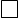 *Ознакомлен с правилами принятия решений ИЛ ОГБУ «Липецкая облветлаборатория»  _____________                                                                                                                                                                                                                                                                            Подпись ЗаказчикаПробу (ы) отобрал________________________________________________________________________ ___                                                                                             (должность, Ф.И.О.)В присутствии ______________________________________________________________________________                                                                                            (должность (и) , Ф.И.О.)	Дата и время отбора проб                 «___»___________20___г.   ______час______минУпаковочный материал  ______________________________________________________________________Провести исследование:  санитарно-микологическое Подпись специалиста, отобравшего пробы (проб):    ____________   _________________________                                                                                                                            (подпись)                                       (расшифровка)Подписи присутствовавших при отборе пробы (проб):__________   _________________________                                                                                                                          (подпись)                                       (расшифровка)Пробы доставил:                           ___________               ____________                   _______________Условия доставки ________________________________                                     (изотермический контейнер, сумка-холодильник) Дата «____»__________20___г.        ______час_____минПробы принял сотрудник отдела приема материала:        ____________               _______________                                                                                                                                                            (подпись)                                       (расшифровка)Анализ сопроводительной  проведен: руководитель ИЛ   ____________               _______________                                                                                                      (подпись)                                          (расшифровка)     *В случае  не предоставления Заказчиком своих правил принятия решения,  ИЛ ОГБУ «Липецкая облветлаборатория»  использует правила принятия решений, указанные в  спецификации/стандарте или разработанные  и утвержденные испытательной лабораторией.Температура, °С Морозильные камерыМорозильные камерыТемпература, °С воздухсмывыТемпература, °СХолодильные камерыХолодильные камерыТемпература, °Своздухсмывы